Tradiční pochod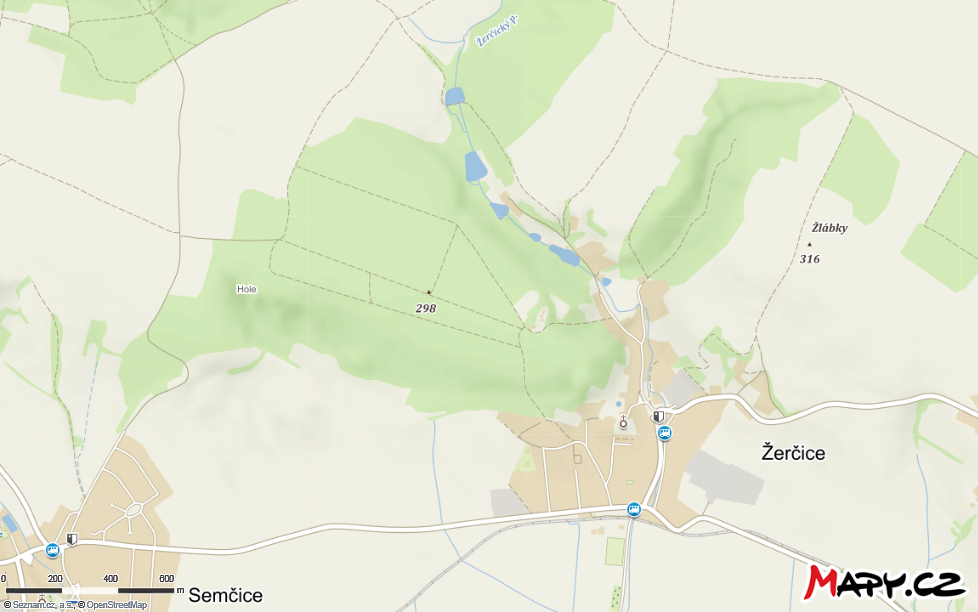 okolím Žerčictentokrát k památným mohylámna Holizaměříme jejich polohu,velikost a zhodnotíme celkový stavsraz 27.12.2018 na zastávce ve 12,00 hod.zakončení v hospodě „Na Materně“